Положение о порядке уведомления работодателя о фактах обращения в целях склонения работника к совершению коррупционных правонарушений или о ставшей известной работнику информации о случаях совершения коррупционных правонарушений другими работниками, контрагентами организации или иными лицами в муниципальном автономном учреждениидополнительного образования «Станция юных техников города Новотроицка Оренбургской области»Общие положенияНастоящее Положение о порядке уведомления о случаях склонения работника к совершению коррупционных правонарушений или о ставшей известной работнику информации о случаях совершения коррупционных правонарушений в муниципальном автономном учреждении дополнительного образования «Станция юных техников города Новотроицка Оренбургской области»(далее — Учреждение) разработано в соответствии с Федеральным законом от 25 декабря 2008 года № 273-ФЗ «О противодействии коррупции» и определяет порядок уведомления администрации Учреждения о фактах обращения в целях склонения работника к совершению коррупционных правонарушений, а также устанавливает перечень сведений, содержащихся в уведомлениях, порядок регистрации уведомлений, организации проверки данных сведений.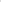 Понятие «коррупция» в настоящем Положении используется в значении, предусмотренном статьей 1 Федерального закона от 25.12.2008 № 273-ФЗ «О противодействии коррупции».Действие настоящего Положения распространяется на всех работников Учреждения. Работник обязан уведомлять представителя нанимателя (работодателя) обо всех случаях обращения к нему каких-либо лиц в целях склонения его к совершению коррупционных правонарушений, за исключением случаев, когда по данным фактам проводится проверка правоохранительными органами.Работники Учреждения должны лично предостерегать обратившихся к ним лиц о противоправности действия, которое они предлагают совершить.Работник Учреждения, уведомивший директора Учреждения о фактах обращения в целях склонения его к совершению коррупционного правонарушения, о фактах совершения другими Работниками Учреждения коррупционных правонарушений, находится под защитой государства в соответствии с действующим законодательством Российской Федерации.Работник Учреждения, не выполнивший обязанность по уведомлению директора обо всех случаях обращения к нему каких-либо лиц в целях склонения его к совершению коррупционных правонарушений, подлежит привлечению к ответственности в соответствии с действующим законодательством Российской Федерации.Порядок уведомления и перечень сведений, содержащихся в уведомлении2.1. Работник Учреждения обязан уведомлять представителя нанимателя (работодателя), органы прокуратуры или другие государственные органы, органы местного самоуправления обо всех случаях обращения к нему каких-либо лиц в целях склонения его к совершению коррупционных правонарушений.	2.2. Работник, которому стало известно о факте обращения к иным работникам в связи с исполнением должностных обязанностей каких-либо лиц в целях склонения их к совершению коррупционных правонарушений, вправе уведомлять об этом работодателя в соответствии с Положением.Работник Учреждения обязан лично предупредить обращающихся к нему лиц с целью склонения к совершению коррупционного правонарушения о противоправности действий, которые они предлагают совершить.При получении работником Учреждения предложения о совершении коррупционного правонарушения он обязан незамедлительно, а если указанное предложение поступило вне рабочего времени, незамедлительно при первой возможности составить уведомление о факте обращения в целях склонения к совершению коррупционных правонарушений (далее – уведомление) на имя представителя нанимателя (работодателя) и передать его лицу, ответственному за профилактику коррупционных и иных правонарушений.	В случае, если уведомление не может быть передано работником непосредственно работодателю, уведомление направляется им по почте с уведомлением о вручении.Уведомление составляется письменно по образцу согласно приложению № 1 к Положению и должно содержать следующие сведения: должность, фамилия, имя, отчество (при наличии) лица, на имя которого направляется уведомление; должность, фамилия, имя, отчество (при наличии), контактный номер телефона работника; обстоятельства склонения к совершению коррупционного правонарушения, дата, место, время склонения к совершению коррупционного правонарушения; все известные сведения о лице, склоняющем к совершению коррупционного правонарушения; сущность предполагаемого коррупционного правонарушения; способ склонения к совершению коррупционного правонарушения; дополнительные имеющиеся по факту склонения к совершению коррупционного правонарушения сведения.Уведомление должно быть лично подписано работником с указанием даты его составления. К уведомлению прилагаются все имеющиеся материалы, подтверждающие обстоятельства обращения в целях склонения работника к совершению коррупционных правонарушений. При уведомлении органов прокуратуры или других государственных органов, органов местного самоуправления о фактах обращения каких-либо лиц в целях склонения к совершению коррупционных правонарушений работник одновременно сообщает об этом, в том числе с указанием сведений, содержащихся в таком уведомлении, работодателю. Уведомление в день его поступления регистрируется в журнале регистрации уведомлений о фактах обращения в целях склонения работников (далее - Журнал). Журнал ведется лицом, ответственным за профилактику коррупционных и иных правонарушений, по форме согласно приложению № 2 к Положению. Журнал должен быть прошит, пронумерован и заверен оттиском печати Учреждения и подписью представителя нанимателя (работодателя).Копия зарегистрированного в соответствии с Положением уведомления выдается работнику на руки либо направляется ему по почте письмом с уведомлением о вручении.В день регистрации уведомления лицо, ответственное за профилактику коррупционных и иных правонарушений обеспечивает доведение до представителя нанимателя (работодателя) о регистрации уведомления.2.11. Порядок уведомления о ставшей известной работнику Учреждения информации о случаях совершения коррупционных правонарушений другими работниками, контрагентами или иными лицами, а также порядок организации проверки указанной информации аналогичен порядку уведомления работодателя о фактах обращения в целях склонения работниками к совершению коррупционных правонарушений.3. Порядок организации проверки сведений, содержащихся в уведомлении3.1. После регистрации уведомление передается на рассмотрение представителя нанимателя (работодателя).Поступившее представителю нанимателя (работодателю) уведомление является основанием для принятия им решения о проведении служебной проверки сведений, содержащихся в уведомлении, которое оформляется соответствующим приказом.В проведении проверки не может участвовать работник, прямо или косвенно заинтересованный в ее результатах. В этих случаях он обязан обратиться к представителю нанимателя (работодателю) с письменным заявлением об освобождении его от участия в проведении данной проверки. При проведении проверки должны быть:- заслушаны пояснения работника, других работников Учреждения; объективно и всесторонне рассмотрены факты и обстоятельства обращения к работнику в целях склонения его к совершению коррупционного правонарушения; - установлены причины и условия, которые способствовали обращению лиц к работнику с целью склонения его к совершению коррупционных правонарушений.В ходе проведения проверки, помимо уведомления, рассматриваются материалы, имеющие отношение к фактам, содержащимся в уведомлении, в том числе должностная инструкция и служебная характеристика работника, должностные инструкции и служебные характеристики работников, имеющих отношение к фактам, содержащимся в уведомлении.Лица, входящие в состав комиссии, и работники, имеющие отношение к фактам, содержащимся в уведомлении, не вправе разглашать сведения, ставшие им известными в ходе проведения проверочных мероприятий.Работа комиссии должна быть завершена не позднее 10 рабочих дней со дня принятия решения о проведении проверки.4. Итоги проведения проверки По результатам проведения проверки комиссией принимается решение простым большинством голосов присутствующих на заседании комиссии. Решение комиссии правомочно, если на ее заседании присутствовало не менее 2/3 от общего состава комиссии.Решение комиссии оформляется протоколом. Протокол комиссии подписывается членами комиссии.Член комиссии, не согласный с ее решением, имеет право в письменной форме изложить свое особое мнение, которое приобщается к протоколу.В случае подтверждения в ходе проверки факта обращения к работнику Учреждения в целях склонения его к совершению коррупционных правонарушений или выявления в действиях работника или иных работников, имеющих отношение к вышеуказанным фактам, признаков коррупционного правонарушения, комиссией готовятся материалы, которые направляются представителю нанимателя (работодателю)  Учреждения для принятия соответствующего решения.Директор Учреждения после получения материалов по результатам работы комиссии в течение трех дней принимает одно из следующих решений:       а) о незамедлительной передаче материалов проверки в правоохранительные органы;б) об обращении в соответствующие компетентные органы с просьбой об обеспечении мер государственной защиты работника и членов его семьи от насилия, угроз и других неправомерных действий в соответствии с законодательством Российской Федерации;в) о принятии организационных мер с целью предотвращения впредь возможности обращения в целях склонения работников к совершению коррупционных правонарушений;г) об исключении возможности принятия уведомителем и (или) иными работниками, имеющими отношение к фактам, содержащимся в уведомлении, единоличных решений по вопросам, с которыми связана вероятность совершения коррупционного правонарушения;д) о необходимости внесения в должностные инструкции работников соответствующих изменений для устранения условий, способствующих обращению к ним в целях склонения их к совершению коррупционных правонарушений;е) о привлечении работника к дисциплинарной ответственности;ж) об увольнении работника.4.6. В случае выявления в ходе проверки в действиях работника Учреждения признаков невыполнения обязанности уведомлять представителя нанимателя (работодателя), органы прокуратуры, органы местного самоуправления или другие органы обо всех случаях обращения к нему каких-либо лиц в целях склонения его к совершению коррупционных правонарушений, материалы по результатам работы комиссии направляются представителем нанимателя (работодателем) Учреждения в соответствующие органы для привлечения работника Учреждения к иным видам ответственности в соответствии с законодательством Российской Федерации.4.7. В случае опровержения факта обращения работнику Учреждения с целью его склонения к совершению коррупционных правонарушений представитель нанимателя (работодатель) принимает решение о принятии результатов проверки к сведению.4.8. Информация о решении по результатам проверки включается в личное дело уведомителя.4.9. Работник Учреждения, в отношении которого проводится проверка сведений, содержащихся в уведомлении, по окончании проверки имеет право ознакомиться с письменным заключением о ее результатах.4.10. Работник, которому стало известно о факте обращения к иным работникам в связи с исполнением служебных обязанностей каких-либо лиц в целях склонения их к совершению коррупционных правонарушений, уведомляет об этом руководителя Учреждения в порядке, аналогичном настоящему Положению.Защита работников, сообщивших о коррупционных правонарушениях в деятельности организации от формальных и неформальных санкций Государственная защита работника, уведомившего руководителя Учреждения, органы прокуратуры, государственные органы, органы местного и другие органы о фактах обращения в целях склонения его к совершению коррупционного правонарушения, о фактах обращения к иным работникам в связи с исполнением служебных обязанностей каких-либо лиц в целях склонения их к совершению коррупционных правонарушений, в связи с его участием в уголовном судопроизводстве в качестве потерпевшего или свидетеля обеспечивается в порядке и на условиях, установленных Федеральным законом от 20.08.2004 №119-ФЗ «О государственной защите потерпевших, свидетелей и иных участников уголовного судопроизводства». Руководителем Учреждения принимаются меры по защите работника, уведомившего представителя нанимателя (работодателя), органы прокуратуры, государственные органы, органы местного и другие органы о фактах обращения в целях склонения его к совершению коррупционного правонарушения, о фактах обращения к иным работникам в связи с исполнением служебных обязанностей каких-либо лиц в целях склонения их к совершению коррупционных правонарушений, в части обеспечения работнику гарантий, предотвращающих его неправомерное увольнение, перевод на нижестоящую должность, лишение или снижение размера премии, перенос времени отпуска, привлечение к дисциплинарной ответственности.Работник, уведомивший руководителя Учреждения, органы прокуратуры, государственные органы, органы местного и другие органы о факте совершения коррупционного правонарушения, находится под защитой государства в соответствии с законодательством Российской Федерации.Представителем нанимателя (работодателем) принимаются меры по защите работника уведомившего его, должностное лицо, государственные органы, органы местного и другие органы о факте совершения коррупционного правонарушения, в части обеспечения работнику гарантий, предотвращающих его неправомерное увольнение, перевод на нижестоящую должность, лишение или снижение размера премии, перенос времени отпуска, привлечение к дисциплинарной ответственности в период рассмотрения представленного работником уведомления, от формальных и неформальных санкций совокупность мер по обеспечению их защиты представителем нанимателя (работодателем) на время проведения процедур проверки сообщений о коррупционном правонарушении, а в случае необходимости и после их окончания. Для эффективной защиты работников, уведомивших о фактах совершения коррупционных правонарушений, применяется комплекс мер, который включает в себя:обеспечение конфиденциальности сведений о работнике, уведомившем о факте совершения коррупционного правонарушения;защита от неправомерного увольнения и иных ущемлений прав и законных интересов в рамках исполнения должностных обязанностей и осуществления полномочий. Представитель нанимателя (работодатель) и Комиссия принимает меры для максимального ограждения работника, уведомившего о факте совершения коррупционного правонарушения, от формальных и неформальных санкций, не допускают разглашения сведений об информаторе и обстоятельствах проведения проверки.В случае проведения в отношении работника, ранее сообщившего о коррупционных правонарушениях, служебной проверки, следствием которой по мнению работника может стать применение в отношении него мер дисциплинарного характера (привлечение к дисциплинарной ответственности), материалы служебной проверки по ходатайству могут быть предварительно рассмотрены на заседании Комиссии.Ходатайство работника, ранее сообщившего о коррупционных правонарушениях, должно быть подано одновременно с предоставлением письменных объяснений о причинах и обстоятельствах допущенного нарушения, которые Работник представляет работодателю в порядке статьи 193 Трудового кодекса Российской Федерации в ответ на предъявление соответствующего требования работодателя, либо иного лица, уполномоченного на проведение служебной проверки.В случае привлечения к дисциплинарной ответственности работника, ранее уведомившего о факте совершения коррупционного правонарушения, дисциплинарное взыскание может быть обжаловано работником в государственную инспекцию труда и/или органы по рассмотрению индивидуальных трудовых споров на общих основаниях.Работнику, способствующему раскрытию правонарушения коррупционной направленности, предусматривается нематериальное поощрение в форме:- вынесения устной благодарности;- вручения благодарственного письма;- вынесения благодарности с занесением в личное дело Работника.5.11. В случае сообщения Работником заведомо ложной информации, несоответствующей действительности, либо информации, порочащей честь и достоинство другого Работника, он может быть привлечён к ответственности, установленной действующим законодательством Российской Федерации.УВЕДОМЛЕНИЕо фактах обращения в целях склонения работника МАУДО «СЮТ»к совершению коррупционных правонарушенийСообщаю, что:1.(обстоятельства склонения к совершению коррупционного правонарушения,дата, место, время склонения к совершению коррупционного правонарушения)2,     (все известные сведения о лице, склоняющем к совершению коррупционного правонарушения)(сущность предполагаемого коррупционного правонарушения)4.(способ склонения к совершению коррупционного правонарушения)5.(дополнительные имеющиеся по факту склонения к совершению коррупционного правонарушения сведения)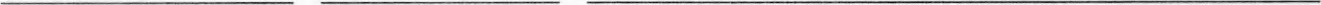          (дата)	                          (подпись)	                                       (инициалы и фамилия)Регистрационный: №_______  от «___»__________20___    г.          (должность лица, зарегистрировавшего (подпись) (инициалы и фамилия) уведомление)Приложение № 2 к Антикоррупционной политике МАУДО «СЮТ»Приложение № 1 к Положению о порядке уведомления работодателя о фактах обращения в целях склонения     работника	совершению коррупционных правонарушений или о ставшей известной работнику информации о случаях совершения коррупционных правонарушений другими работниками, контрагентами организации или иными лицами_____________________________(должность, Ф.И.О. представителя нанимателя (работодателя)от_____________________________________________________________________________________  (отметка об ознакомлении)                                                                 (Ф.И.О., должность)